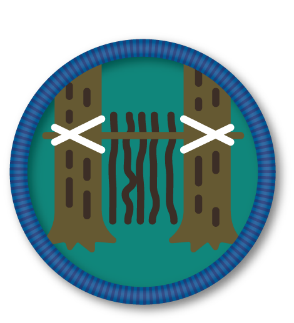 		HULE-BYGGER-TUR.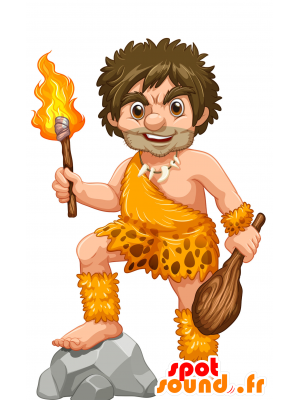 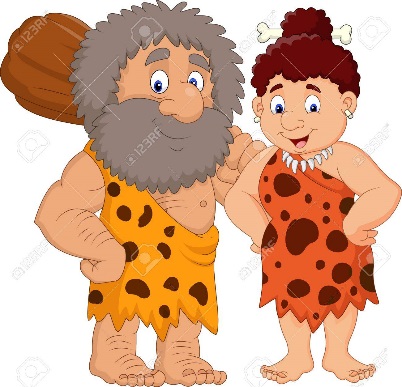 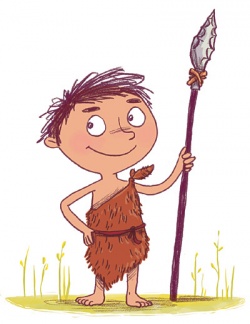                Slip huleboeren løs og kom med på vores weekendtur.Vi skal lege, bygger huler, lave mad over bål, snitte med vores dolk, være i naturen og blive beskidte.STED:Fjordhytten, Frederiksborgvej 420 C, 4000 Roskilde.D. 11-12. maj  kl: 9.00.Lørdag mødes vi på adressen. Søndag henter I igen på adressen kl. 15.00Det vil være en fordel, hvis I kan køre sammen, da der kun er få p. pladser.MEDBRING:Formiddagssnak og madpakke med navn til om lørdagen I to forskellige poserSE PAKKELISTE til inspiration til pakning af tøj mmHUSK TILMELDING OG OPLYS HVIS JERES BARN HAR SÆRLIGE BEHOVEx. medicin, vækkes om natten for at tisse.Husk på: Et hurtigt farvel giver ofte det bedste farvel, når I afleverer Jeres barn. Ellers tag fat i os ved behov. Vi ved det kan være svært, men vi har god erfaring med det.Lene tlf. 20619059, må bruges ved særlige behov under turen.